Лабораторна робота № 74ДІАГНОСТИКА ЯКОСТІ ОХОЛОДЖУВАЛЬНИХРІДИН НИЗЬКОГО ЗАМЕРЗАННЯМета роботиОзнайомитися з методом визначення складу та температури застигання низького замерзання рідин.Устаткування та матеріалиГідрометр.Термометр.Антифриз, що досліджується.Загальні відомостіОхолоджувальні рідини (антифризи) низького замерзання широко використовуються в системах охолодження двигунів. Для автотракторних двигунів, наприклад, застосовують етиленгліколеві антифризи. Етиленгліколь С2Н4(ОН)2 – двохатомний спирт (утримуючий дві гідроксильні групи), являє собою отрутну рідину без кольору та запаху, добре змішується з водою в будь-яких співвідношеннях, щільність при 20ºС становить 1113 кг/м3, замерзає при мінус 11,5ºС. Проте при змішуванні етиленгліколю з водою температура застигання суміші стає нижчою, ніж у кожного з її компонентів (рис.74.1). При змішуванні етиленгліколю з водою в різних співвідношеннях можна одержати суміші, що замерзають від 0ºС до мінус 70...75ºС. У зв’язку з тим, що етиленгліколь і вода мають різну густину, при змішуванні їх у різних співвідношеннях змінюється густина антифризу. За величиною густини антифризу можна прогнозувати температуру його замерзання. Промислові зразки антифризів марок 40, 65 і концентрат марки 40к наведені в табл.74.1.Антифриз марки 40 призначений для експлуатації двигунів у зимовий час у середній смузі.Антифриз марки 65 випускається для експлуатації двигунів у холодну пору року в районах Півночі й Сибіру. При змішуванні  концентрату 40к з  води одержують охолоджувальну рідину марки 40.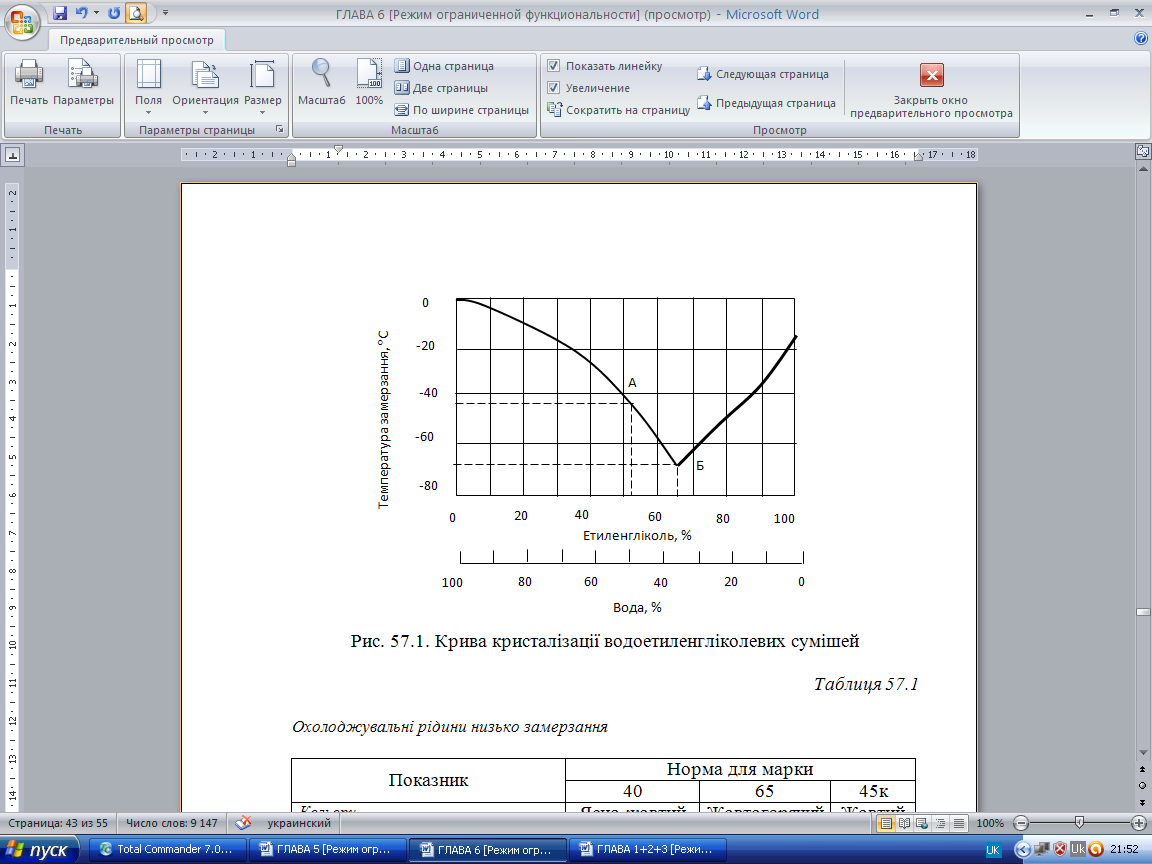 Рис.74.1. Крива кристалізації водоетиленгліколевих сумішей                                                                                                    Таблиця 74.1Охолоджувальні рідини низько замерзанняЕтиленгліколям притаманні корозійні властивості, тому в такі охолоджувальні рідини вводять протикорозійні присадки (декстрин, динатрийфосфат, молібденовокислий натрій). Декстрин – це вуглевод типу крохмалю, його вводять в антифриз у кількості 1 г/л. Він захищає від корозії алюміній, мідь і свинцево-олов’яний припій. Певна частина декстрину (5...10 %), не розчиняючись в антифризі перебуває в ньому у вигляді колоїду. Тому антифриз стає дещо мутним. Декстрин при зберіганні може випасти в осад, і антифриз набуває прозорість. Антифриз як мутний, так і з осадом, декстрину придатен до вживання.Динатрійфосфат у кількості 2,5...3,5 г/л запобігає корозії сталевих, чавунних і частково мідних деталей.Молібденовокислий натрій уводять в антифриз у кількості 7...8 г/л для попередження корозії цинкових і хромових покриттів. Застосовуються також охолоджувальні рідини низького замерзання Тосол (Тосол А-40, Тосол А-65, Тосол А). Всі вони пофарбовані в блакитні кольори і застосовуються всесезонно з добавками антикорозійних та антипінних присадок.Тосол А являє собою концентрат, при розведенні якого на 50 % дистильованою водою, одержують антифриз із температурою кристалізації – 35ºС. При відповідному розчині концентрату дистильованою водою одержують Тосол А-40 з температурою замерзання -40ºС і Тосол А-65 з температурою замерзання – 65ºС.Марку Тосола можна визначити за його густиною при 20ºС, бо вона для Тосола А становить 1120…1140 кг/м3, для Тосола А-40 – 1075…1085 кг/м3, для Тосола А-65 – 1085…1095 кг/м3.Етиленгліколеві охолоджувальні рідини – сильні отрути, тому з ними слід працювати досить обережно.Проведення діагностичних випробуваньСклад антифризу визначають гідрометром. Існують спеціальні ареометри-гідрометри, за допомогою яких вимірюють зміст етиленгліколю в антифризі та температуру його замерзання. Гідрометр (рис.74.2) являє собою ареометр, постачений замість шкали густини подвійною шкалою – змісту етиленгліколю та температури замерзання. При проведенні досліду температура антифризу повинна бути 20ºС, для чого антифриз, налитий у циліндр, витримують у термостатованому пристрої протягом 15 хв. За цих умов не потрібно вносити в результат діагностики відповідні температурні виправлення.Обережно опустити гідрометр у циліндр із антифризом. 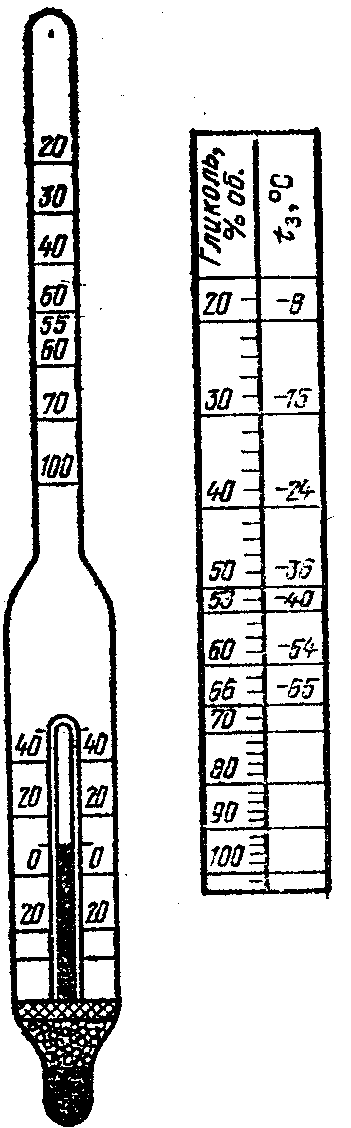 Рис.74.2. Гідрометр і його шкалаПісля виставлення гідрометру, за верхньою границею меніска відрахувати на шкалі значення склад антифризу та температури застигання. Якщо визначення складу антифризу відбувало не при 20 ºС, тоді в показання гідрометра слід внести відповідні виправлення (табл.74.2).У першій графі таблиці визначають температуру, при якій проводиться дослід, а вдовж горизонтального рядка – показання гідрометра при температурі досліду. Потім у тому ж стовпці, але в рядку, що відповідає 20 ºС, знаходять дійсний зміст етиленгліколю в антифризі.Наприклад, при температурі 10ºС зміст етиленгліколю за гідрометром 38 %. Дійсний зміст етиленгліколю (при 20 ºС) буде 35 %. Якщо в таблиці відсутні значення температури й показань гідрометра, звертаються до інтерполяції. Після того як знайдено дійсний склад антифризу, за шкалою гідрометра визначають температуру його замерзання.Таблиця 74.2Виправлення до показань гідрометраУ тому випадку, коли склад антифризу не відповідає нормам, виготовляють суміш необхідної якості. Необхідну добавку води або етиленгліколю при виправленні антифризу розраховують за формулою ,а при додаванні води за формулою ,де М – кількість компонента, що додає, л; Н – об’єм вихідного зразка, л;  а, b – зміст води у вихідному зразку та у заданій суміші, % по обсязі;  с і d – зміст етиленгліколю у вихідному зразку й у заданій суміші, % (об’єм).Контрольні запитанняЩо являє собою антифриз?Які основні показники рідини низького замерзання?3.За яких умов потрібно міняти тосол або антифриз?Яку роль виконує охолоджувальна рідина у двигуні?ПоказникНорма для маркиНорма для маркиНорма для маркиПоказник406545кКольориЯсно-жовтийЖовтогарячийЖовтийГустина при 20ºС, кг/м31067…10721085…10901110…1115Склад, % мас. Етиленгліколь, не меншийвода, не більший52476435945Температура замерзання, ºС, не вище–40–65–Температура застосування, ºС–40...…+95–60...…+95–Температура випробуваного антифризу, ºС,Зміст етиленгліколю, % (об’ємний)Зміст етиленгліколю, % (об’ємний)Зміст етиленгліколю, % (об’ємний)Зміст етиленгліколю, % (об’ємний)Зміст етиленгліколю, % (об’ємний)Зміст етиленгліколю, % (об’ємний)Зміст етиленгліколю, % (об’ємний)Зміст етиленгліколю, % (об’ємний)Зміст етиленгліколю, % (об’ємний)30172227323641465552020253035404540556015212632374247525763102227333844495459650242929354047526369–10263137435056626773